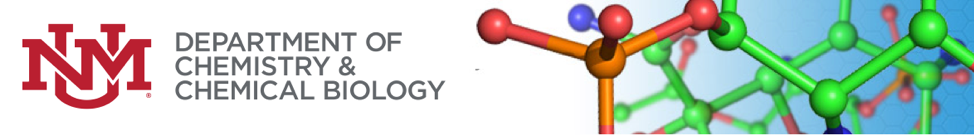 ORDER REQUEST FORMName:       Supervisor:       INDEX:              Do NOT order through CRLS   Chemical Lab Supplies  Safety Equipment  Other:       Biological  Equipment    Office SuppliesUrgent: Y    N  Purpose & Notes:       Approval Signature:      		Date: VENDORQTYDESCRIPTION & URL LINKCATALOG #or CAS #PRICEUNITTOTAL$      $      $      $      $      $      $ $ $      $      $      $      $      $      $      $      $      $      $      $      $      $      $      $      $      $      $      $      GRAND TOTAL GRAND TOTAL GRAND TOTAL GRAND TOTAL GRAND TOTAL GRAND TOTAL $      